ΑΝΑΚΟΙΝΩΣΗΘέμα : << ΚΑΤΑΡΓΗΣΗ ΕΝΤΥΠΩΝ ΒΙΒΛΙΑΡΙΩΝ ΥΓΕΙΑΣ  >>Σας ενημερώνουμε ότι τα έντυπα βιβλιάρια υγείας των ασφαλισμένων, των συνταξιούχων και των μελών οικογένειάς τους καταργήθηκαν σύμφωνα με το άρθρο 67 του Ν.4603/2019 (ΦΕΚ 48/Α/14-3-2019).Η ταυτοποίηση των ασφαλισμένων κατά την εισαγωγή τους σε νοσηλευτικό ίδρυμα, όπως κρατικό νοσοκομείο, ιδιωτική κλινική ,ΚΑΑ, ΜΧΑ, θα πιστοποιείται με οποιοδήποτε νομιμοποιητικό δημόσιο έγγραφο                             ( αστυνομική ταυτότητα , διαβατήριο κα).Ακριβές αντίγραφο                                                                              Ο ΓΕΝ. ΔΝΤΗΣ ΟΡΓΑΝΩΣΗΣ ΚΑΙ ΣΧΕΔΙAΣΜΟΥ                                                                        ΑΓΟΡΑΣ ΥΠΗΡΕΣΙΩΝ ΥΓΕΙΑΣ                                                                                  ΓΕΩΡΓΙΟΣ ΑΓΓΟΥΡΗΣ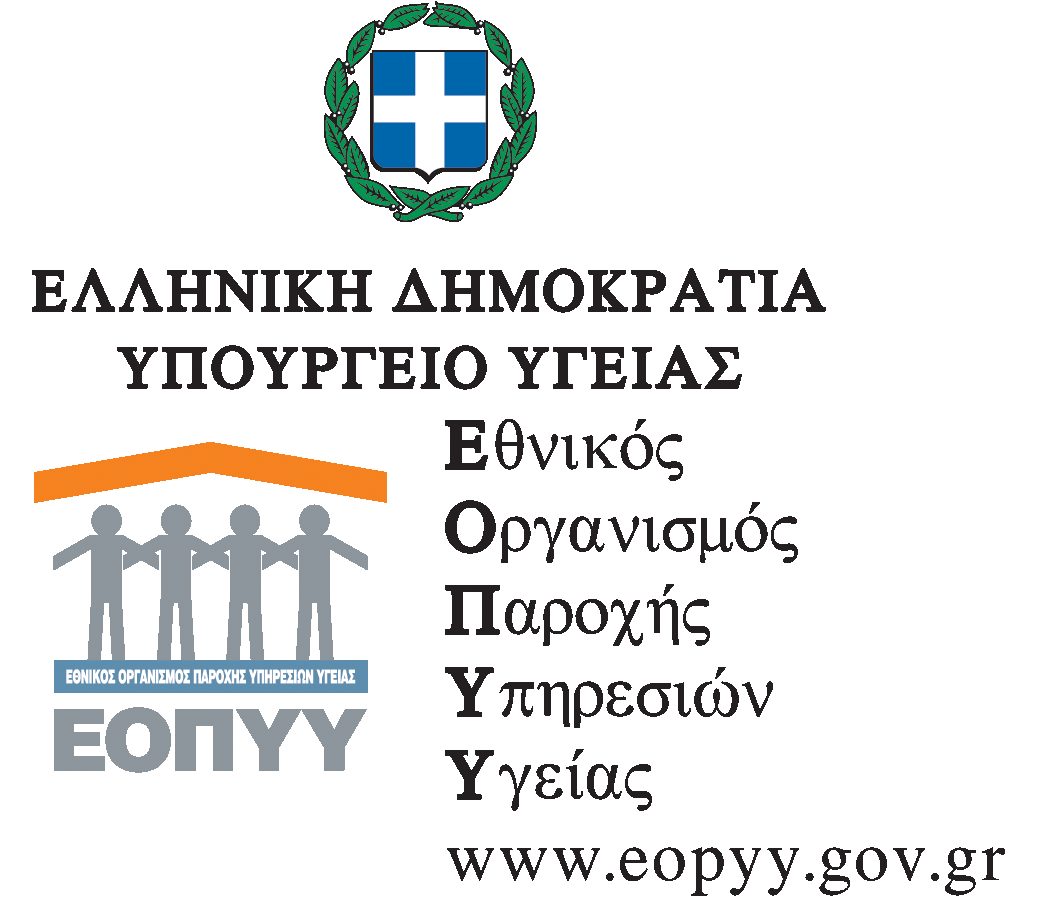 ΜΑΡΟΥΣΙ   01/04/2019 Αρ. Πρωτ.: ΔΒ3/Γ/504ΓΕΝΙΚΗ Δ/ΝΣΗ:ΟΡΓΑΝΩΣΗΣ & ΣΧΕΔΙΑΣΜΟΥ ΑΓΟΡΑΣ ΥΠΗΡΕΣΙΩΝ ΥΓΕΙΑΣΔ/ΝΣΗ: ΣΤΡΑΤΗΓΙΚΟΥ ΣΧΕΔΙΑΣΜΟΥ                                 ΤΜΗΜΑ: Σχεδιασμού Αγοράς & Παρακολούθησης Δικτύου Παρόχων ΔΦΥ Tαχ. Δ/νση:ΑΠΟΣΤΟΛΟΥ ΠΑΥΛΟΥ 12 Ταχ. Κώδικας: 151 23Πληροφορίες: Ξ.ΝΙΚΟΛΙΔΑΚΗ Τηλ.: 2108110845E-mail:xnikolidaki@eopyy.gov.gr ΠΡΟΣ:  ΔΙΚΑΙΟΥΧΟΥΣ ΑΣΦΑΛΙΣΜΕΝΟΥΣ ΚΑΙ ΠΑΡΟΧΟΥΣ             ΥΠΗΡΕΣΙΩΝ ΥΓΕΙΑΣ 